Personal Details     Objective                                          4+ years of working experience in the field of Engineering. During this period I worked to handle the challenging Jobs and responsibilities that need the skill and knowledge to understanding the power of management and Job satisfaction.Professional Work ExperienceExpert in analytical laboratory tests of water like BOD,COD,TDS,DO,TS,TSS,OIL & GRAESE Tests etc. As an Internee Process, I have experience of 1 year of  NaOH production plant(Sitara Chemicals limited).Worked as a Trainee Engineer in Ammonia gas and Urea production section at Pak American Fertilizer Private Ltd.Recently worked at MN Chemicals Privte Ltd. Expert in computer software like MAPLE,CHEM CAD & MS OFFICE. Has done one year project work on 100 ton per day production of Vinyle Chloride Monomer (VCM).Production of  Wood Glue in the laboratory.MN Chemicals Private Ltd.     	                     	                                      (2014 to 2015)Designation:  Assistant EngineerResponsibilities:Collecting data required to make improvements and/or modificationsOverseeing the construction of new plantsUsing and developing complicated process simulation softwarePurchasing and installing equipmentUsing scientific principles related to magnitude, momentum, heat transfer etcSupervising plant operationsInvestigating and troubleshooting plant/process problemsScheduling and coordinating work to tight deadlines and within financial budgetsInsuring that equipment works to its specification and to appropriate capacitiesAssessing safety and environmental issuesLiaising with installation/project engineers and specialistsEnsuring safe working conditions and compliance with health and safety legislationPak American Fertilizer PVT  Ltd (Agritech Group).                       (2012 to 2014) Designation:  Trainee EngineerResponsibilities:Responsible for the designs of the commodity i.e Heat exchanger ,vessels & Valves  etcManaging the data and all the information related to the particular project Responsible for completion of all the assigned tasks in the given deadline. Responsible to carefully perform the tasks assigned, and keep the mentor updated about the progress of the task/ project.Reporting to mentor after the completion of each and every task. And present to the mentor a summary of the project.Responsible for preparing a report in how the training has helped in understanding the dos and don’ts of the sector. Sitara Chemicals Private Ltd.                                                                            (2011 to 2012)                                          Designation: Internee ProcesResponsibilities:Study and improve plant safetyCost analysisProcess documentationCapacity utilization analysisOptimize assembly flow and process to minimize People per machine per dayTaking inventoryMaterials inspectionQuality controlQualificationBE Chemical EngineeringUniversity of Engineering and Technology, PakistanNFC IE&FR Campus Faisalabad                                          Skills Strong analytical, interpersonal & communication skills.Written and verbal proficiency in English & Urdu.Working knowledge of MS-OfficeComplete Working knowledge of Mapple software & Customized SoftwaresExecutive member of Debating Society in NFC IE&FR Faisalabad Pakistan.Attended Several Seminars on Engineering & Environmental based Topics.ExtracurricularReading Islamic and Historic BooksBadminton, Cricket, Socializing and Traveling.                                                                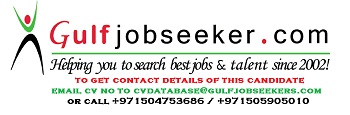 Gulfjobseeker.com CV No: 1461066Marital StatusSingleJoiningImmediatelyNationalityPakistaniGenderMale